Please consult with person before making referral.  We endeavour to follow up referrals within 3 weeks.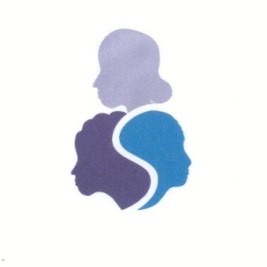 SAHELIYA REFERRAL FORMFor Saheliya Staff Only Below This Line:OFFICE USE ONLYOFFICE USE ONLYDate:Staff:Client ID:Name:Ex-userEx-userEx-user Yes Yes Yes NoAddress:Postcode:Postcode:Postcode:Postcode:Postcode:Postcode:Tel:Email:Email:Mobile:N.I.N.:How to contact:Phone:Message:Message:Post:    Post:    Post:    Post:    Post:    Email:   Email:   Email:   Email:   Email:   Further Information:Further Information:Client DOB:Ethnicity:NationalityReligion:Available Support:  NoneAvailable Support:  NoneAvailable Support:  NoneAvailable Support:  NoneAvailable Support:  NoneAvailable Support:  NoneAvailable Support:  NoneAvailable Support:  NoneHusbandHusband Child(ren) Child(ren)Marital Status:Marital Status:In-lawsIn-lawsSibling(s)Sibling(s)Sibling(s)Sibling(s)Friend(s)Friend(s)Other Other Languages Spoken:          Languages Spoken:          Languages Spoken:          Languages Spoken:          Languages Spoken:          Languages Spoken:          Languages Spoken:          Languages Spoken:          Languages Spoken:          Languages Spoken:          Languages Spoken:          Languages Spoken:          Languages Spoken:          Languages Spoken:          Languages Spoken:          Languages Spoken:          Languages Spoken:          Languages Spoken:          Languages Spoken:          Languages Spoken:          Languages Spoken:          Languages Spoken:          Availability:Availability:Availability:Availability:Availability:Availability:Availability:Availability:Availability:Notes:Notes:Child Name:Child Name:Child Name:M/FChild Surname:Child Surname:Child Surname:DOB:DOB:DOB:Name of School MONamampmTUESamampmWEDamampmTHURSamampmFRIamampmIn case of emergency, please contact:In case of emergency, please contact:In case of emergency, please contact:In case of emergency, please contact:In case of emergency, please contact:Name:      Name:      Name:      Name:      Name:      Name:      Name:      Name:      Relationship: Relationship: Tel:     Tel:     Tel:     Tel:     My GP is Dr.:My GP is Dr.:Tel:     Tel:     Tel:     Tel:     Med. Centre:     Med. Centre:     Med. Centre:     Med. Centre:     Address:Address:Medication(s):Medication(s):Occupational Status:Occupational Status:Occupational Status:Student:Full-timeFull-timePart-timePart-timeSecondary School Secondary School Secondary School Unemployed:JobseekerJobseekerHomemakerHomemakerEmployed:Full TimeFull TimePart-TimeCurrent Occupation:Current Occupation:Current Occupation:Former Occupation:Former Occupation:Former Occupation:Former Occupation:RecommendationReferralMade by:Relationship:Relationship:Address:Tel.No.:Tel.No.:Service Request: Group work   Group work  Skills DevSkills DevSkills DevSewingSewingSewingChildcare courseGardening/CookingGardening/CookingGardening/CookingCOWBCOWBCOWB1:1 support1:1 supportOther Request:Home visitHome visitHospital VisitHospital VisitHospital VisitWhich Hospital?      Which Hospital?      Which Hospital?      Which Hospital?      Which Hospital?      Which Hospital?      Which Hospital?      Other Organisations Involved:(ex. Rape crisis, Women’s Support Project)DATE:     (If necessary, please continue notes on page 2)(If necessary, please continue notes on page 2)(If necessary, please continue notes on page 2)Please Return Form to:   St Rollox House, 130 Springburn Road, Glasgow G21 1YLSt Rollox House, 130 Springburn Road, Glasgow G21 1YLSt Rollox House, 130 Springburn Road, Glasgow G21 1YLSt Rollox House, 130 Springburn Road, Glasgow G21 1YLTel:  0141 5526540Email: admin.glasgow@saheliya.co.ukEmail: admin.glasgow@saheliya.co.ukADDITIONAL NOTES:ADDITIONAL NOTES:ADDITIONAL NOTES:Risks Identified?NoYes Please Specify:Child ProtectionIn CrisisIn CrisisClient's Safety  Client's Safety  SuicidalActions Recommended/Taken:Actions Recommended/Taken:Actions Recommended/Taken:Actions Recommended/Taken:Psychological HealthPsychological HealthPsychological HealthPsychological HealthPsychological HealthStressEating DisorderEating DisorderAlcoholLow MoodLow MoodAnxietyDepressionDepressionFlashbacks TraumaTraumaPNDBereavementBereavementPanic AttacksPTSDPTSDPhobiasOther:     Other:     Other:     Other:     Self HarmDrugsDrugsWelfare & WellbeingWelfare & WellbeingWelfare & WellbeingWelfare & WellbeingWelfare & WellbeingImmigrationImmigrationImmigrationImmigrationImmigrationParenting Domestic ViolenceDomestic ViolenceEmployabilityAsylum SeekerAsylum SeekerCarer Coercive ControlCoercive ControlCareer IssuesRefugeeRefugeeChild ConcernsFinancial ProblemFinancial ProblemSeparationTraffickingTraffickingRacismConcern for otherConcern for otherDivorceSlaverySlaveryBullyingAcademic IssuesAcademic IssuesAdvocacyCase PendingCase PendingCyber BullyingHousing IssuesHousing IssuesOther:     Spousal VisaSpousal VisaSponsor Sponsor Physical HealthPhysical HealthCulture/CommunityCulture/CommunityBarriersBarriersInsomniaCommunity Rel/shipCommunity Rel/shipIsolationLegal/ForensicLegal/ForensicHypersomniaMarital Rel/shipMarital Rel/shipReligious DivorceChild CustodyChild CustodyChild CustodyNightmaresFamily Rel/shipFamily Rel/shipLanguage SupportImmigrationImmigrationImmigrationAches & PainsIn-law AbuseIn-law AbuseLow ConfidenceCourt InvolvementCourt InvolvementCourt InvolvementLow AppetiteFGMFGMLife TransitionsComm. & LawyerComm. & LawyerComm. & LawyerDementiaForced MarriageForced MarriagePractical SupportLegal Repres/tionLegal Repres/tionLegal Repres/tionFGM symptomsIdentity IssuesIdentity IssuesLiteracy IssuesLegal AidLegal AidLegal AidPlease specify any further notes/issues here:Please specify any further notes/issues here:Please specify any further notes/issues here:Please specify any further notes/issues here: